Sugerencias de Conversación Para Ayudar a la Comprensión 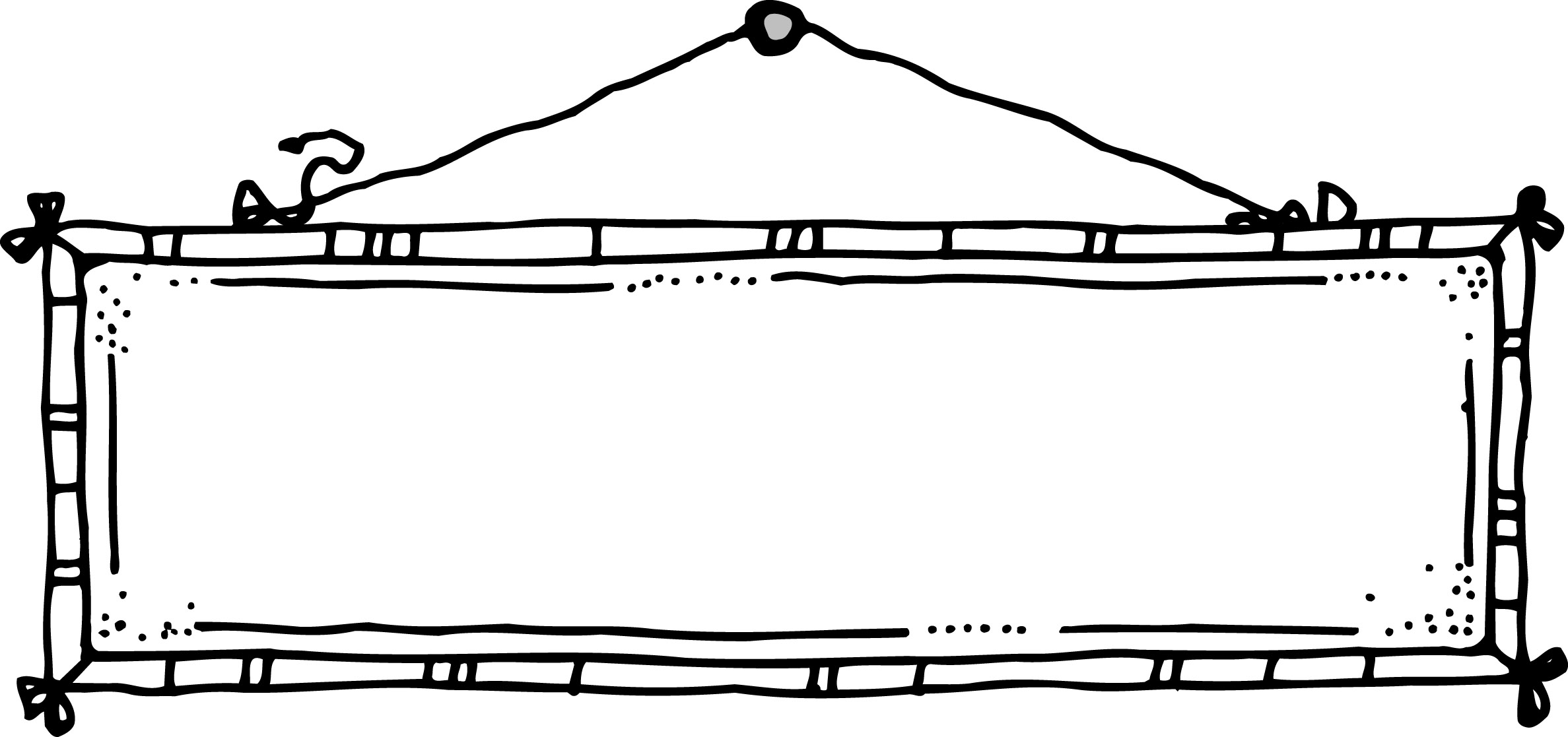 Sugerencias de Conversación Para Ayudar a la Comprensión AdentroExplique lo que aprendió sobre ...¿Cómo funciona ___?Hable sobre ...¿Cuál es un ejemplo de ...?¿Qué hace que _____?Describir los tipos de ... Mas Allá¿Por qué es / son ___ importante(s)?¿Cómo puede un ____ cambiar?¿Qué quiere(n) ___ / ___ hacer?¿Cree que ___ es importante? ¿Por qué?¿Cómo ___se sienten el uno por el otro?¿Qué pregunta tiene todavía?¿Cuál es la idea principal de este libro?Acerca deMostrar las secciones de este libro. ¿Qué información hay en cada sección? ¿Es esta una buena manera de organizar la información?¿Cómo le ayudó el autor a entender ______?Seleccione un pasaje que le ayudó a saber que ____.¿Da el autor una visión equilibrada de ____?Explique lo que significaba para el autor ...¿Qué significa la palabra ___ en este libro?¿Cómo mantuvo el autor su interés?Haga memoria  y encuentre algunas palabras / frases poderosas... Explique lo que significan.¿Cómo hizo el autor para comunicar el sentimiento de...? Dé un ejemplo. Adentro¿Cuál era el problema en esta historia?¿Cómo hizo ______ para resolverlo?¿Cuáles fueron los puntos importantes?Resuma los principales eventos. Mas Allá Diga algunas formas en que ____ y ____ son iguales / diferentes.¿Cómo se sienten cuando ____ ? ¿Por qué?¿Cómo cambió ____? ¿Por qué?¿Cómo era ______? (personajes)¿Cómo era ___ diferente de ___? (personajes)¿Qué aprendió ____?¿Por qué crees que ____ hizo____?¿Cree que____? Apoye su respuesta.Después de leer, ¿qué clase de persona cree usted que es ___? ¿Por qué?  Acerca de¿Es este un buen título? ¿Por qué o por qué no?¿Qué aprendió ____?¿Por qué crees que el autor dijo...?¿Cómo le ayuda el autor a...? Mostrar un lugar en la historia que le ayudó a saber esto.¿Qué quería decir ___ cuando dijo...?¿Cuál fue la parte más importante de la historia?¿Cuál fue el mensaje del autor / qué lección está tratando de enseñar?¿Cómo inicia / termina la historia el autor? ¿Por qué cree que lo hizo de esta manera?¿Cuál es el significado / conexión de...? 